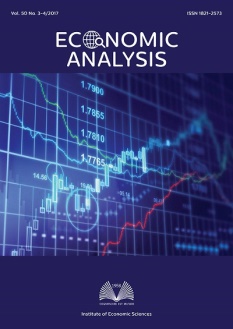    COVER LETTERPlease, fill this Cover Letter and send it separately from the paper.I  INFORMATION ABOUT AUTHOR(S)First author:Enter first and last nameEnter full affiliation, for example: the University of Belgrade, Faculty of Economics, Department for Statistics and Mathematics, city, stateEnter email and ORCID numberSecond author:Enter first and last nameEnter full affiliation, for example: the University of Belgrade, Faculty of Economics, Department for Statistics and Mathematics, city, stateEnter email and ORCID numberThird author:Enter first and last nameEnter full affiliation, for example: the University of Belgrade, Faculty of Economics, Department for Statistics and Mathematics, city, stateEnter email and ORCID number...II  INFORMATION ABOUT THE PAPERTitle of the paper:Short description of the paper:Author(s) can suggest no more than two reviewers. In that case, enter their full names, affiliations, emails and other relevant contact information.  